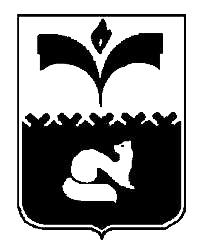 ДУМА ГОРОДА ПОКАЧИХанты-Мансийский автономный округ – ЮграРЕШЕНИЕ         от 25.03.2014 							    № 19О создании муниципальногодорожного фонда города ПокачиВ соответствии с пунктом 5 статьи 179.4 Бюджетного кодекса Российской Федерации, пунктом 5 части 1 статьи 16 Федерального закона от 06.10.2003 № 131-ФЗ «Об общих принципах организации местного самоуправления в Российской Федерации», Уставом города Покачи в целях финансового обеспечения дорожной деятельности в отношении автомобильных дорог общего пользования местного значения, Дума городаРЕШИЛА:1. Создать муниципальный дорожный фонд города Покачи.2. Утвердить Порядок формирования и использования бюджетных ассигнований муниципального дорожного фонда города Покачи согласно приложению к настоящему решению.3. Признать утратившим силу решение Думы города Покачи от 27.04.2012 № 33 «О создании муниципального дорожного фонда города Покачи» (газета «Покачевский вестник» от 11.05.2012 № 19).4. Настоящее решение вступает в силу после его подписания и распространяется на правоотношения, возникшие с 01 января 2014 года.5. Опубликовать настоящее решение в газете «Покачевский вестник».6. Контроль за выполнением решения возложить на постоянную комиссию Думы города по бюджету, налогам и финансовым вопросам (председатель  Л.Н. Мананкова).                                                                        			Приложениек решению Думы города  Покачи                                                                                       от 25.03.2014 № 19Порядокформирования и использования бюджетных ассигнованиймуниципального дорожного фонда города ПокачиСтатья 1. Общие положения1. Настоящий Порядок определяет цель создания, порядок формирования и использования бюджетных ассигнований муниципального дорожного фонда города Покачи в соответствии с пунктом 5 статьи 179.4 Бюджетного кодекса Российской Федерации.2. Муниципальный дорожный фонд города Покачи (далее - Дорожный фонд) - часть средств местного бюджета, подлежащая использованию в целях финансового обеспечения дорожной деятельности в отношении автомобильных дорог общего пользования местного значения.3. Бюджетные ассигнования Дорожного фонда имеют целевое назначение и не подлежат изъятию или расходованию на нужды, не связанные с обеспечением дорожной деятельности.Статья 2. Формирование бюджетных ассигнований Дорожного фонда1. Объем бюджетных ассигнований Дорожного фонда утверждается решением Думы города о бюджете на текущий/очередной финансовый год в размере не менее суммы прогнозируемого объема доходов местного бюджета от:1) доходов от эксплуатации и использования имущества, автомобильных дорог, находящихся в собственности городского округа;2) платы в счет возмещения вреда, причиняемого автомобильным дорогам местного значения транспортными средствами, осуществляющими перевозки тяжеловесных и (или) крупногабаритных грузов, зачисляемой в местный бюджет;3) денежных взысканий (штрафов) за нарушение правил перевозки крупногабаритных и тяжеловесных грузов по автомобильным дорогам общего пользования местного значения;4) доходов, получаемых в виде арендной платы за земельные участки, расположенные в полосе отвода автомобильных дорог общего пользования местного значения, находящихся в собственности муниципального образования;5) акцизов на автомобильный бензин, прямогонный бензин, дизельное топливо, моторные масла для дизельных и карбюраторных (инжекторных) двигателей, производимые на территории Российской Федерации, подлежащих зачислению в бюджет;6) поступлений в виде субсидий из вышестоящего бюджета на финансовое обеспечение дорожной деятельности в отношении автомобильных дорог местного значения;7) безвозмездных поступлений от физических и юридических лиц, в том числе добровольных пожертвований, на финансовое обеспечение дорожной деятельности в отношении автомобильных дорог общего пользования местного значения;8) денежных средств, поступающих в местный бюджет от уплаты неустоек (штрафов, пеней), а также от возмещения убытков муниципального заказчика, взысканных в установленном порядке в связи с нарушением исполнителем (подрядчиком) условий муниципального контракта или иных договоров, финансируемых за счет средств дорожного фонда, или в связи с уклонением от заключения таких контрактов или иных договоров;9) денежных средств, внесенных участником конкурса или аукциона, проводимых в целях заключения муниципального контракта, финансируемого за счет средств дорожного фонда, в качестве обеспечения заявки на участие в таком конкурсе или аукционе в случае уклонения участника конкурса или аукциона от заключения такого контракта и в иных случаях, установленных законодательством Российской Федерации.2. В случае ожидаемого превышения поступлений доходов, указанных в части 1 настоящей статьи в текущем финансовом году, над плановыми значениями, объем бюджетных ассигнований Дорожного фонда увеличивается на сумму такого превышения, путем внесения изменений в решение Думы города Покачи о бюджете на текущий финансовый год.Статья 3. Использование бюджетных ассигнований Дорожного фонда1. Использование бюджетных ассигнований Дорожного фонда осуществляется в соответствии с программами в сфере дорожного хозяйства, жилищно-коммунального хозяйства и сводной бюджетной росписью, лимитами бюджетных обязательств.2. Бюджетные ассигнования Дорожного фонда для обеспечения дорожной деятельности в отношении автомобильных дорог общего пользования местного значения имеют целевое назначение и направляются на:1) содержание и ремонт автомобильных дорог общего пользования местного значения и сооружений на них, относящихся к муниципальной собственности;2) проектирование, строительство (реконструкцию) и капитальный ремонт автомобильных дорог общего пользования местного значения и сооружений на них;3) оформление прав собственности на автомобильные дороги общего пользования местного значения и земельные участки под ними;4) на осуществление иных мероприятий, направленных на улучшение технических характеристик автомобильных дорог местного значения и искусственных сооружений на них.3. Бюджетные ассигнования Дорожного фонда, не использованные  в текущем финансовом году, направляются на увеличение бюджетных ассигнований Дорожного фонда в очередном финансовом году, кроме субсидий, полученных из вышестоящего бюджета на финансовое обеспечение дорожной деятельности в отношении автомобильных дорог местного значения. Бюджетные ассигнования Дорожного фонда, полученные в форме субсидий, не использованные в текущем финансовом году подлежат возврату в доход бюджета, из которого они были предоставлены.Статья 4. Контроль за формированием и использованием  бюджетных ассигнований Дорожного фонда Контроль за формированием и использованием бюджетных ассигнований Дорожного фонда осуществляется администрацией города Покачи.Глава города Покачи                                              Р.З. Халиуллин________________________                                                                                                                                                                                                                                Председатель Думы города  ПокачиН.В. Борисова _________________________________